Приложение № 4Работа библиотек к 70-летию Победы в Великой Отечественной войне.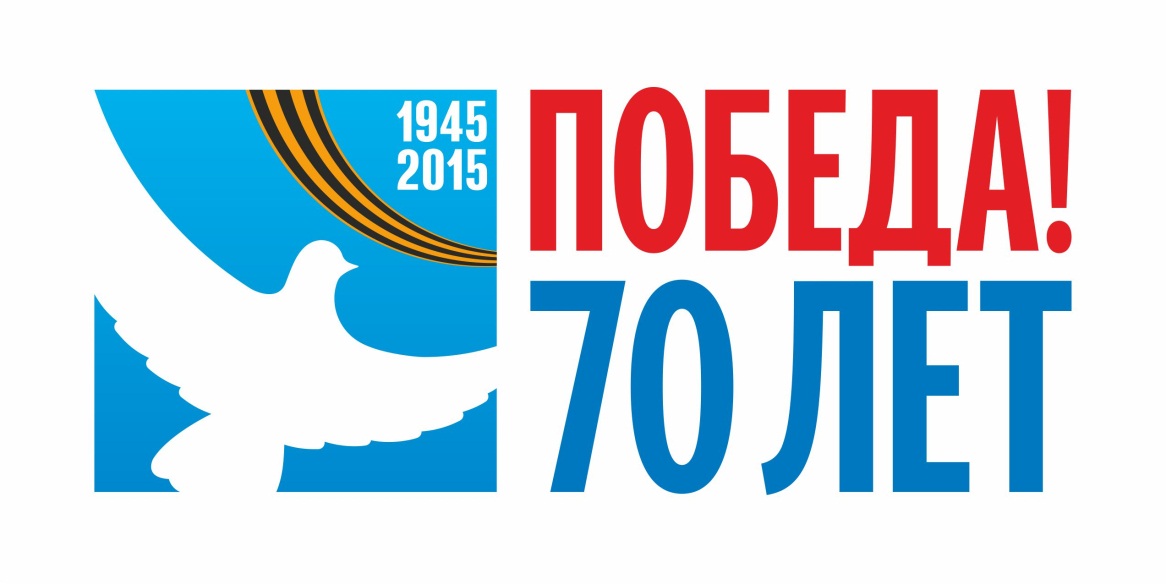 В рамках юбилейной даты в библиотеках района организованы и проведены 143 мероприятия, в которых приняли участие 3310 чел.Цель мероприятий, проводимых библиотеками района – довести до сознания подрастающего поколения  трудности страшной, жестокой борьбы нашего народа против немецко-фашистских захватчиков, значение подвига и мужества людей на фронте и в тылу.«Война гуляет по России, а мы такие молодые…» Строки Д. Самойлова стали эпиграфом к литературно-музыкальному часу, который прошёл для старшеклассников в ЦБ. Кадры военной кинохроники, военные песни – все это помогло юношам и девушкам мысленно перенестись в «сороковые, роковые», когда их сверстники добровольцами уходили на фронт.«Строка оборванная пулей». Поэтический час прошёл в Лунданкской СБ. Пронзительные стихи поэтов-фронтовиков перенесли участников встречи в те тяжелые годы войны, заставляя сжиматься сердце, вызывая слезы на глазах. Известные сроки К. Симонова «Жди меня и я вернусь» многие знали наизусть и закончили вечер с ноткой надежды и верой в сердце, что война никогда больше не повториться.«Как хорошо на свете без войны» - патриотический вечер для уч-ся 9 кл. прошёл в Утмановской СБ.	Была проведена поэтическая композиция с показом кадров военной хроники, прозвучали песни военных лет. Провели викторину  «Страницы военной летописи», где ребята приняли активное участие.«Великие битвы великой войны» - цикл мероприятий совместно со школой подготовила и провела библиотекарь Ленинской СБ.Первое мероприятие «Битва под Москвой» было посвящено началу Великой Отечественной войны и битве под Москвой. Учащиеся старших классов станцевали довоенный вальс выпускников, прочитали стихи, посвящённые тем событиям. С интересом ребята посмотрели документальную съемку парада 7 ноября 1941 года. Основные события и факты той великой и значимой битвы были представлены в презентации «Коренной перелом в Великой Отечественной войне». На выставке «Великая битва под Москвой» были представлены как произведения художественной литературы, так и энциклопедии, публицистические материалы, копии фотографий.Для самых маленьких читателей в библиотеках были организованы громкие чтения с последующим обсуждением рассказов А. Митяева «Гвардии Медвежонок», Н. Богданова «Иван Тигров», Л. Воронковой «Девочка из города» в Подосиновской ДБ. А. Лиханова «Крутые берега» и В. Катаева «Сын полка» в Пинюгская БСЧ	. С. Алексеева «Буль-буль», Туричина «Защитники», рассказов из книг серии «Библиотека мужества» в Демьяновской ДБ.Прошли читательские конференции: «Человек и война» - читательско-зрительская конференция по книге Б. Полевого «Повесть о настоящем человеке»	 в Подосиновской ДБ, «Главный герой – правда» - читательская конференция по повести А. Лиханова «Непрощённая» в Пинюгской БСЧ.«Читаем книги о войне и помним подвиги прадедов» читательская конференция в Демьяновской ДБ. Ученики 4а класса читали книги военной тематики, а затем делились прочитанным со своими одноклассниками. Ребята взволнованно рассказывали о книгах писателя-фронтовика Анатолия Митяева, книгах серии «Библиотека мужества»,  о книгах И. Надеждиной, С. Алексеева, Б. Лавренева, Л. Пантелеева, Б. Полевого. Все эти книги прошли проверку временем, они пробуждают чувство патриотизма, вызывают у юных читателей гордость за нашу Родину, за подвиги прадедов. 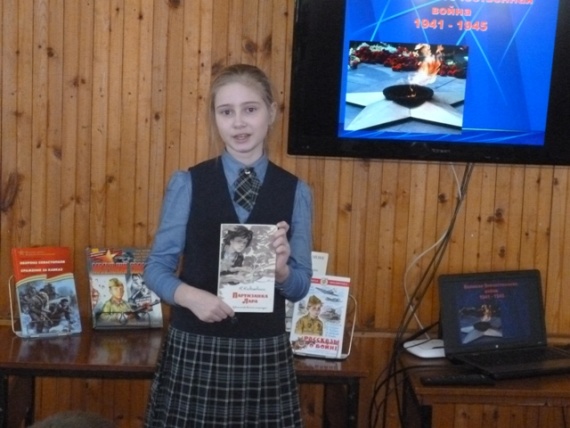 Библиотекари области, краеведы, преподаватели, студенты кировских вузов собрались 27 апреля в областной библиотеке им. А. Герцена на читательскую конференцию «Поэзия Победы», посвящённую 70-летию Победы в Великой Отечественной войне. Организаторы конференции: Департамент культуры Кировской области и областная научная библиотека им. А. Герцена.О работе библиотек Подосиновского района в сообщении «И не прервётся связь поколений…» рассказала Крюкова Е.В., методист библиотечной системы. Ведущий конференции Владимир Сергеевич Жаравин, начальник отдела использования архивных документов Государственного архива социально-политической истории Кировской области, неоднократно бывавший в нашем районе отметил, что подосиновские библиотеки имеют богатый опыт патриотического воспитания подрастающего поколения, который воплощается в проведении интересных и содержательных мероприятий.Видеоролик библиотекаря по работе с молодёжью центральной библиотеки им. А. Филёва Галины Александровны Мариевой «В доме маршала Конева» вызвал живой интерес у присутствующих.Обзоры книг военной тематики: «Сражающаяся книга» - обзор литературы для младшего школьного возраста в Подосиновская ДБ; «Глазами тех, кто был в бою» - обзор книг писателей-фронтовиков для старшеклассников Демьяновская ДБ; «Война глазами детей» - обзор у книжной выставки в Лунданкской СБ; «Военная тема в современной периодике» - обзор журнала «Воин России» в Пинюгская БСЧ.Уроки мужества были посвящены подвигам героев Великой Отечественной войны: «Великая Отечественная в именах и датах» Подосиновская ДБ, «Маленькие герои большой войны» Яхреньгская СБ, «Дети блокадного Ленинграда» Пушемская СБ, «Им навсегда осталось 20», урок памяти, посвященный подвигу Александра Матросова и Зои Космодемьянской в Демьяновской ДБ, «И шли в бой мальчишки», урок мужества о детях-героях в Пинюгской БСЧ.В библиотеках прошло немало мероприятий, каждое из которых направленно на укрепление в молодежной среде таких понятий, как историческая память, национальная гордость, патриотизм, на повышение у молодых граждан чувства ответственности за судьбу своей малой Родины, своей страны.В марте этого года в Подосиновской районной детской библиотеке прошёл второй тур Всероссийского конкурса юных чтецов «Живая классика», посвящённый 70-летию Победы. Участники наизусть читали отрывки из прозаических произведений С. Алексеева, В. Закруткина, К. Паустовского, Н. Бондаревой и смогли передать глубину текста, идею, вжиться в образ героя, от лица которого ведётся повествование. Второй раз Подосиновская районная детская библиотека к празднику Победы организует литературно-творческий конкурс «О Родине. О мужестве. О славе». В конкурсе приняли участие ребята из школ района с различными творческими работами (сочинение, эссе, стихи собственного сочинения и стихи на конкурс чтецов). На конкурсе прозвучало много трогательных и проникновенных произведений. Военные страницы нашей истории не оставляют равнодушными, зрители не скрывали своих эмоций, сопереживая вместе с героями.Самой многочисленной стала возрастная группа 5-8 классов. Поэтические строки Ю. Друниной, Р. Рождественского, М. Исаковского, Э. Асадова переносили нас на поля битв, в блокадный Ленинград. Порадовали юные чтецы знанием творчества вятского поэта-фронтовика О.М. Любовикова и тем, что знают стихотворение кичменгско-городецкого поэта М. Рыбина «В доме Маршала Конева».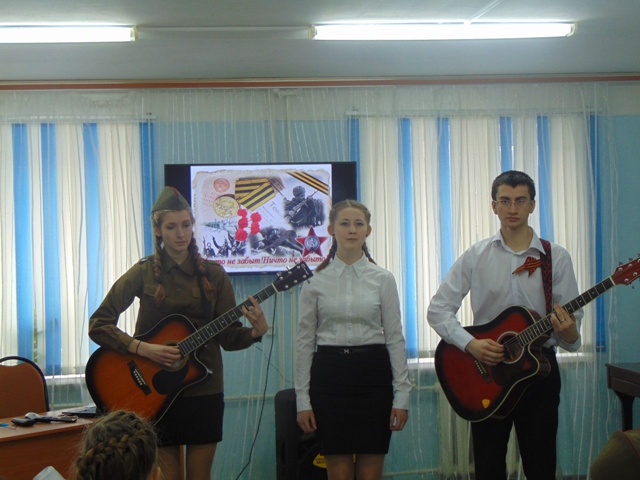 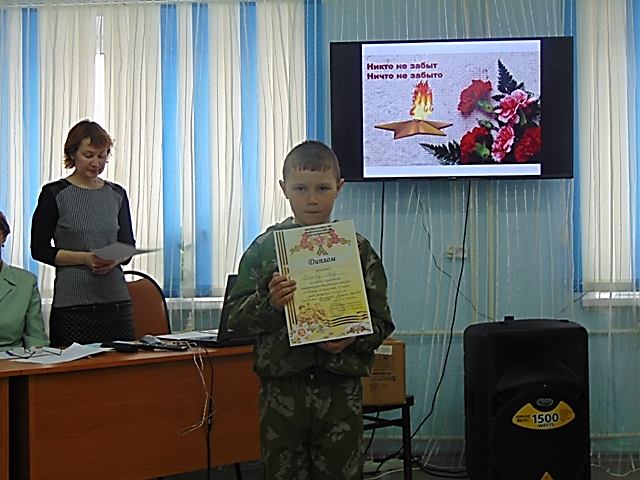 Среди участников конкурса старшеклассников выступление каждого участника было достойно победы. Победителями стали А. Нелюбина, прочитав отрывок повести Б. Васильева «Завтра была война».Конкурс с каждым годом набирает обороты, растёт количество участников. По-другому и не может быть, потому что Победа в Великой Отечественной войне значит очень много для каждого человека нашей страны.Для участников районной школы лидеров ЦБ им. А. Филёва провела квест-игру «Я счастлив жить, читать и помнить», посвященной двум важнейшим событиям этого года: 70-летию Победы и Году литературы.Игра состояла из 4 заданий, выполняя которые ребята составляли ключевую фразу – название фотовыставки в читальном зале библиотеки, оформленной в начале 2015 года к 70-летию Победы.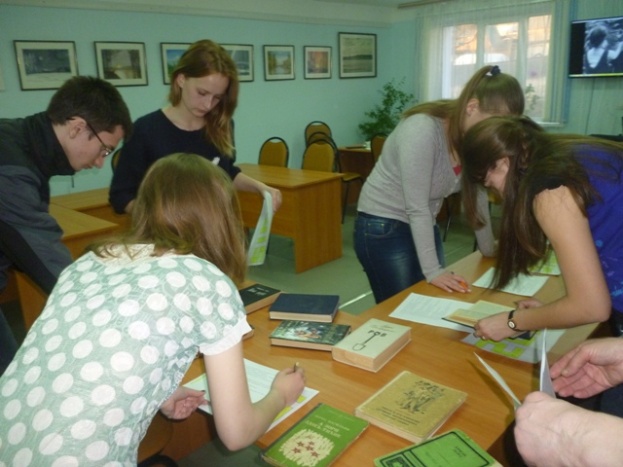 Каждый участник получил индивидуальное задание. Путь поиска ответов пролегал по разным отделам библиотеки: абонемент, читальный зал, отдел краеведческой литературы. На выставке «Читаем книги о войне» нужно было найти книгу, не соответствующую названию выставки. Ее заголовок и был первым словом ключевой фразы.Для выполнения второго задания пришлось использовать азбуку Морзе. Третье слово фразы было зашифровано в книге «Маршал Конев. Сын земли подосиновской» на выставке «Великая Победа», а для выполнения четвертого задания – прочитать тайнопись, написанную молоком!Дух соревнования подгонял участников игры, каждый стремился первым прийти к финишу – составить нужную фразу.На одном из своих заседаний задания квест-игры выполняли «Я счастлив жить, читать и помнить» участники клуба «Молодёжный перекрёсток». Квет-игра была проведена на семинаре библиотечных работников, с целью обмена интересным опытом работы. В 2015 году был реализован районный социальный проект «Кто, если не МЫ!», посвященный 70-летию Победы в Великой Отечественной войне 1941-1945гг. В рамках проекта в центральной библиотеке им. А. Филева прошла районная литературно-историческая композиция «Победа остаётся молодой». В реализации данного мероприятия были задействованы более 70 человек, в том числе: курсанты военно-патриотического клуба «Долг», воспитанники студии «Гитара и мы», волонтерское объединение «Альтаир» ПСШ, коллектив народного театра районного Дома культуры. 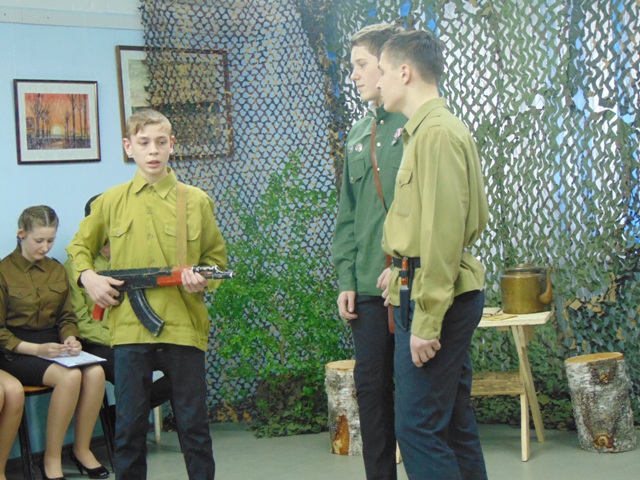 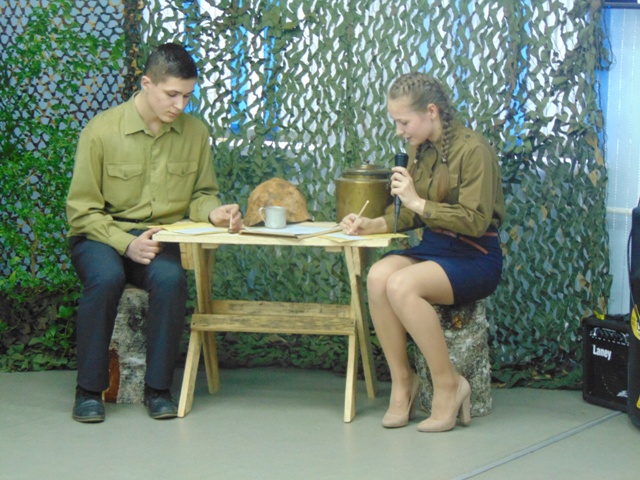 Главные участники литературно – музыкальной композиции - ровесники героев книг Б. Васильева, Владимира Богомолова, отрывки из которых они читали и инсценировали, сумели донести до слушателей трагизм военного времени, когда многие из поколения 1923 -1926 года рождения «ушли не долюбив, не докурив последней папиросы».Вход на вечер был по паролю: нужно было спеть или прочитать любимые строки о войне, всем, кто справился с заданием, вручались георгиевские ленточки. В краеведческом отделе работал «Военно-полевой музей». Среди экспонатов внимание привлекали реликвии семьи Островских: наградные книжки, военный билет, боевые награды, фотографии дедов. Татьяна Николаевна сама рассказывала подробно обо всех экспонатах, о том, как можно найти необходимую информацию в сети интернет.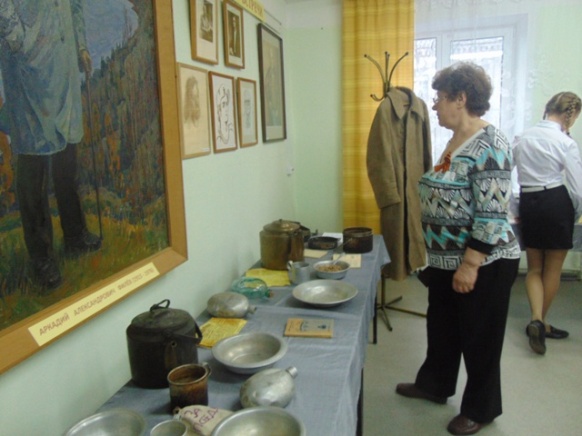 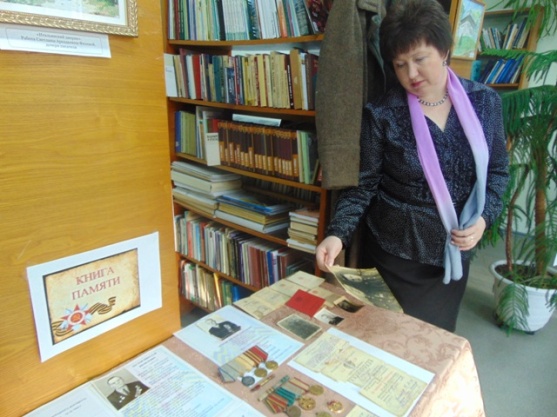 Можно, наверное, сказать, что Серафима Степановна Дубовская передала нам для выставки «Сохраненная память войны» артефакты из Октябрьского школьного краеведческого музея: дюралюминевую ложку, с которой прошел всю войну Яхлаков Иван Михайлович, стаканчик для бритья, военный трофей Дубовского Николая Денисовича, оригинал фотографии из поверженного Берлина, где у стен рейхстага среди победителей - и будущий председатель колхоза «Октябрь» Николай Михайлович Головкин. Среди других экспонатов – фронтовая шинель А.В. Петухова, каска, осколок снаряда, другие экспонаты из фондов Подосиновского краеведческого музея.Участники театра миниатюр РДК показали отрывок из новеллы «Тыл», Людмила Лапшина исполнила песню из кинофильма «Ночные ведьмы», а В.В. Замятина, А.Е. Кокоулина, С.А. Нагаева, В.П. Скобелкина, А.А. Пономарева, Л.Ю. Бызова, Е.В. Крюкова - дети и внуки героев войны рассказали о своих родных у выставки «Бессмертный полк».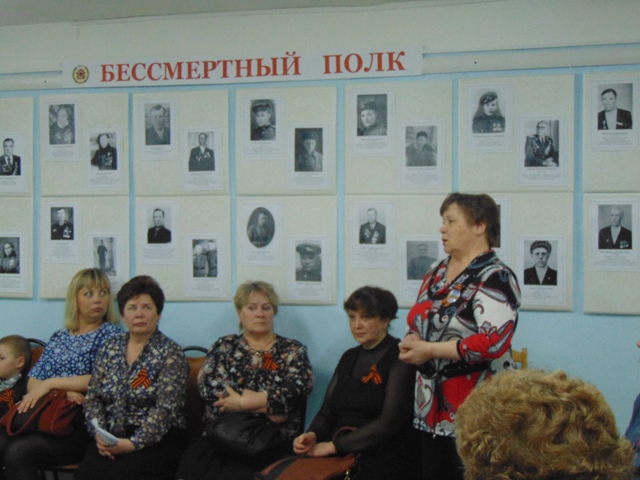 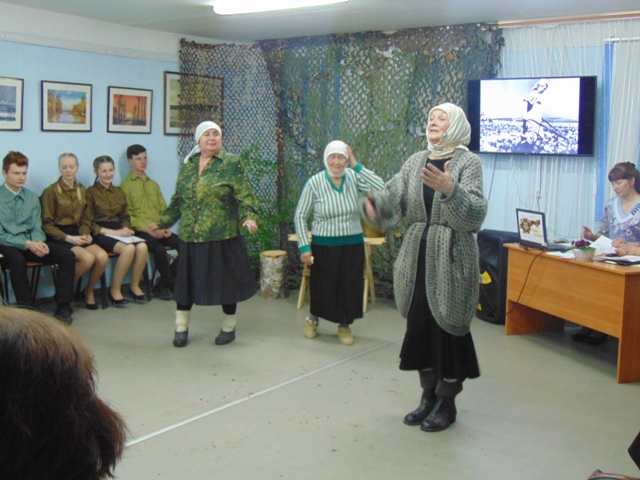 Все обратили внимание и на воссозданный уголок фронтовой землянки: маскирочная сетка, которую нашли при участии Геннадия Павловича Калиногорского в Пинюге и Подосиновце, сколоченный умелыми руками М. Кропачева походный столик, березовые чурочки, и нетленные свидетельства той поры – каска, осколок снаряда, фронтовые письма из фондов краеведческого музея. Звучали и фронтовые песни, которые исполняли все вместе. Как связующая нить между теми, кто защитил родину 70 лет в суровые годы, и кто будет защищать Родину сегодня,- выступление курсантов клуба «Долг».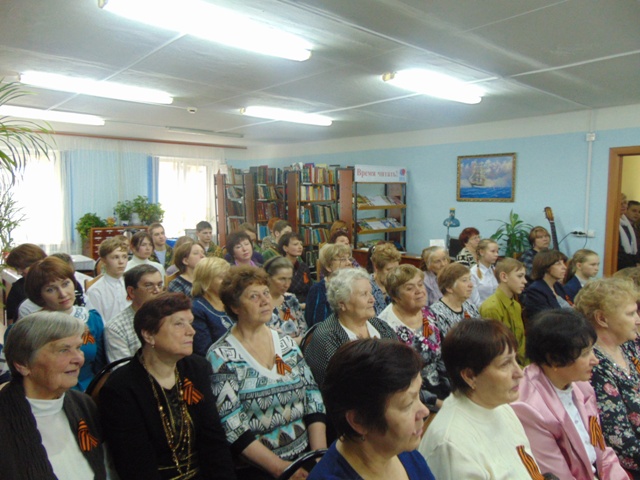 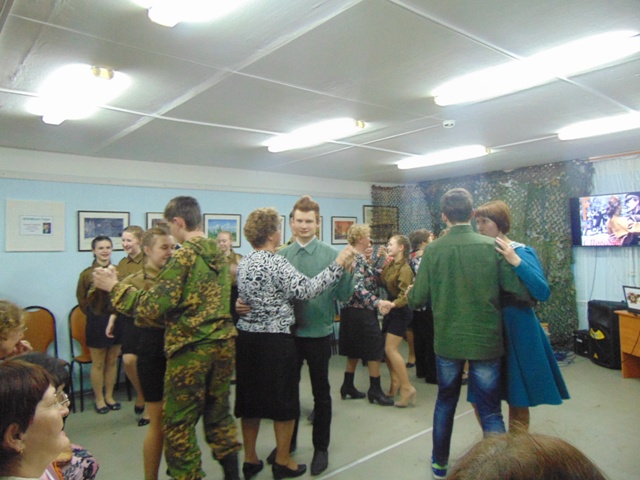 Большим вниманием пользовалась выставка-рекомендация для молодёжи «Читаем книги о войне», организованная в ЦБ, а также выставка-память «Великая Победа», на которой были представлены материалы о жизни и боевом пути И.С. Конева, книги о нём, краеведческие материалы о героях-земляках.Библиотекарь Яхреньгской СБ оформила Стену Памяти, где были размещены фотографии ветеранов с. Яхреньги не вернувшихся с войны, ушедших и ныне живущих. В Демьяновской ГБ была оформлена тематическая фотовыставка, приуроченная к вручению медалей ветеранам войны и труженикам тыла «Мы гордимся – мы помним!». «В памяти нашей все они живы» стенд, посвящённый ветеранам-землякам, был оформлен в Пушемская СБ.«Память пылающих лет» - выставка рисунков в Подосиновская ДБ. «Мы рисуем мир», выставка детского рисунка была организована в Ленинской СБ.  В Лунданкской СБ оформлена книжная выставка-рекомендация «Детям – книги о войне, мужестве и чести».В начале 2015 года сотрудники центральной библиотеки им. А. Филёва предложили сформировать «Бессмертный полк» Подосиновского района. Среди откликнувшихся на наш призыв авторов – дети, внуки и правнуки, люди разного возраста. Все они бережно хранят в семейных архивах документальные свидетельства той поры: награды, письма с фронта, благодарности Верховного главнокомандующего, красноармейские книжки, зачастую с пятнами крови, похоронки.В результате на сайте библиотечной системы www.podosinovetsmbs.ru появилась рубрика «Бессмертный полк», а в конце года появился первый печатный выпуск сборника «Бессмертный полк. Подосиновский район», в который вошли рассказы, опубликованные на сайте в 2015 году. Сбор материалов продолжается.Фотографии ветеранов с краткой биографией были представлены на выставке в районном Доме культуры, где в канун праздника Победы состоялся торжественный вечер. Также эта выставка в течение апреля-мая была выставлена в читальном зале центральной библиотеки им. А. Филёва.Краеведение играет большую роль в патриотическом воспитании. Оно помогает развивать у подрастающего поколения чувство уважения к делам и трудам своих предков, гордость за ратные и трудовые подвиги земляков, отдать дань уважения поколению, которое преодолело все тяготы войны. - «Подвиг Якова Падерина» - урок мужества прошёл в Пинюгской БСЧ. «И над пылающим рейхстагом воздвигнут флаг твоей рукой» - историко-краеведческий час к 90-летию Григория Булатова прошёл в Демьяновская ДБ.Имя Маршала Ивана Степановича Конева навсегда вошло в героическую летопись Великой Отечественной войны. Центральная библиотека им. А. Филёва подготовила видеоролик, посвящённый И.С. Коневу, музыкальное сопровождение – песня «В доме Маршала Конева», слова вологодских авторов М. Рыбина, муз. Н. Патракова.В марте 2015 года в читальном зале центральной библиотеке им. А. Филёва состоялась встреча с Сергеем Егоровичем Михеенковым, автором книге о Маршале Коневе, вышедшей в серии «Жизнь замечательных людей» в издательстве «Молодая гвардия». Присутствующие узнали неизвестные страницы из жизни Маршала, правду об отношениях Конева и Жукова, о том, как труден поиск недостающих исторических документов, которые до сих пор засекречены по воле тех или иных чиновников. Сергей Егорович рассказал о своих впечатлениях от музея в Лодейно, о том, как был обрадован, что в деревне и сейчас живут Коневы. Мнения гостя и подосиновлян о том, что недостаточно издается литературы для детей и юношества, особенно историко-патриотической направленности, совпали, как и то, что без хорошей книги не воспитаешь патриота.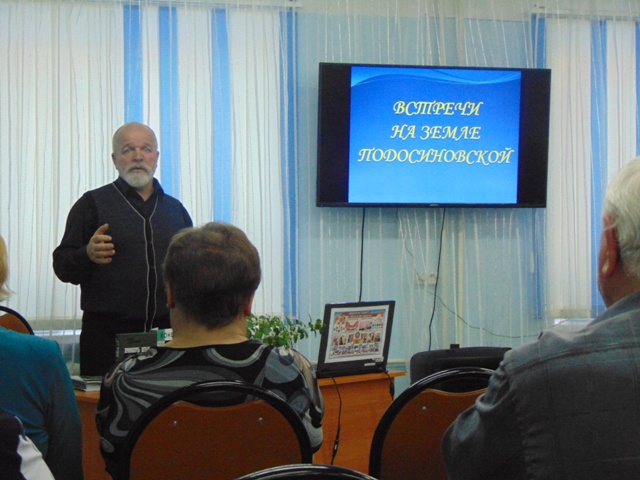 В центре внимания – ветераны, участники, очевидцы Великой Отечественной войны, труженики тыла, дети войны. Их остаётся всё меньше. На начало 2015 года в Подосиновском районе ветеранов войны всего 21 человек. Нужно успеть при жизни этого героического поколения воздать ему почести, проявить внимание и человеческую заботу. Именно встречи с людьми, много пережившими и много видевшими, помогают детям сохранить в памяти страницы истории. Они – как ожившие книги.Инициатором встречи «Живите очень долго, ветераны, как говорится, всем смертям назло!», что состоялась в ЦБ им. А. Филёва, стали ветераны-педагоги и председатель этой общественной организации В.С. Рудакова. Атмосфера встречи была очень тёплой. Всем подосиновлянам радостно от того, что учитель Григорий Афанасьевич Конев, ветеран войны, встречает юбилей Победы в полном здравии, бодр, как и прежде. А ведь год рождения солдата Великой Отечественной - 1926!Ветераны вспоминали как они, будучи молодыми людьми, встретили радостную, весть о Победе, о своих родных и близких, воевавших на фронтах Великой Отечественной. 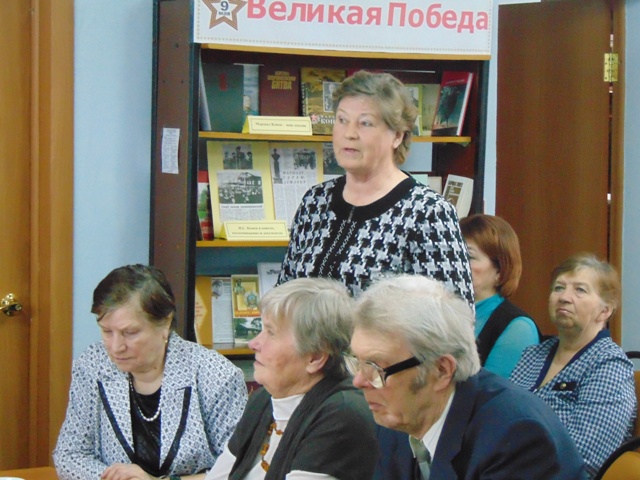 Ведущая вечера библиотекарь Е.Н. Злобина продолжила тему рассказом об участнике войны Распутине Алексее Афанасьевиче, который прошел через всю войну, храня в кармане шинели фото жены. Это история семьи педагогов А.А. Деревниной и В.А. Нагибиной.О своем литературном творчестве рассказали и представили книги педагоги Г.А. Русских и В.П. Скобелкина. В основе книги Г. Русских «Бой местного значения» воспоминания отца автора, участника войны.«Дети войны: тема военного детства в творчестве Альберта Лиханова и воспоминания детей военного времени», урок памяти и встреча с Костоломовой Валентиной Александровной состоялась в Демьяновской ДБ.Учащиеся читали книги Альберта Лиханова, в которых главная тема – тема военного детства, ведь писатель сам из поколения детей войны. О военном детстве можно узнать не только из книг. На встрече присутствовала Костоломова Валентина Александровна, которая рассказала, как их семья в годы войны жила в деревне Линякове, как учились дети в военные годы, что ели, как одевались, во что играли. Валентина Александровна принесла даже перьевую ручку и тетрадки. Хотя ей было совсем мало лет, она запомнила, как уходил на фронт отец. Ребята слушали очень внимательно, задавали вопросы.  Многие пробовали писать ручкой с пером, макая в чернильницу.В Пинюгской библиотеке семейного чтения им. А. Суворова на тематический вечер «Дети войны - дети Победы» собрались те, кто, будучи ребенком, пережил голодные и холодные годы страшной и жестокой войны. Со слезами на глазах вспоминали эти годы пришедшие на вечер ветераны. Гостей вечера приветствовала председатель ветеранской организации В.В. Шулькова, учащиеся 4 класса показали небольшой концерт.  В заключение вечера наши гости пили чай, танцевали и пели военные песни.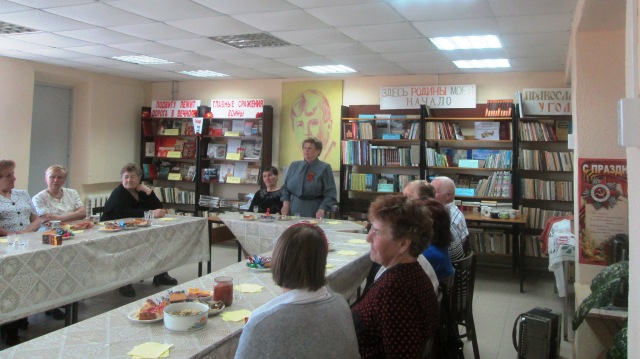 Во многих семьях в самых заветных шкатулках хранятся военные реликвии - ордена и медали, добытые в тяжелых боях. Какие они, эти военные ордена, какой ценой они достались нашим дедам и прадедам? Об этом шел разговор в Пинюгской БСЧ на Уроке истории «Орден в моем доме». Ветеран педагогического труда Зинаида Дмитриевна Конева рассказала о военных наградах своих родителей. Для учащихся школы библиотекари проводили уроки памяти, посвящённые ветеранам-пинюжанам «Они ковали Победу», «Помним и гордимся» об учителях-ветеранах Пинюгской школы.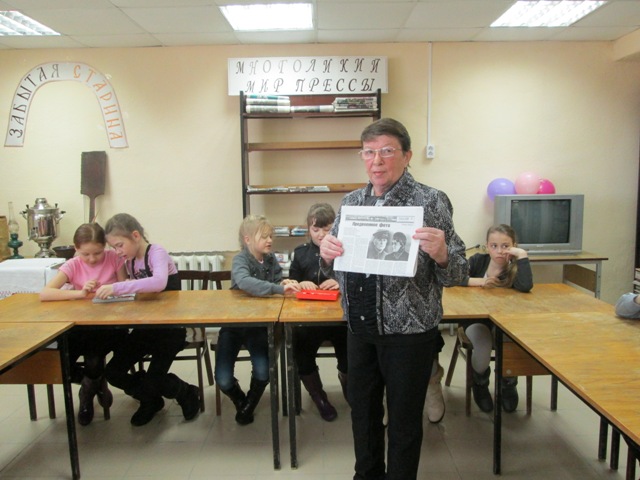 Вечер-встреча с родственниками красноармейца Емельянова Василия Ильича, умершего от ран в Пинюгском эвакогоспитале, состоялась в Пинюгской БСЧ. Родственники Емельянова, живущие сейчас в п. Мирный Челябинской области, нашли сведения о захоронении своего родственника и приняли решение посетить его могилу. Впоследствии они горячо благодарили пинюжан (через районную газету «Знамя») за тёплый и радушный приём. «Ваши доброта, любовь к Отчизне, забота о каждом советском солдате напоминают чистый родник, который не даёт расплескать и иссушить святую память о бессмертном подвиге нашей великой страны! Сердечное спасибо всем, кто помог организовать нам эту встречу».«Библиосумерки» – это настоящий праздник детворы в библиотеке в вечернее время. В этом году акция была посвящена 70-летию Победы. К этому мероприятию коллектив Пинюгской БСЧ начал готовиться заранее. Были оформлены книжная выставка «Читаем книги о войне» и фрагмент блиндажа. В нем представлены предметы военного времени: сумка-планшет, фляжка, ложка (вылитая из пули) солдата фронтовика - дяди нашей сотрудницы А.К. Савиной, стол, сделанный Требунских В.В. и другие предметы. О предстоящем мероприятии заранее известили жителей поселка, учащихся школы яркими объявлениями. 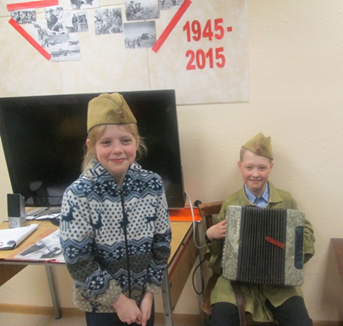 Поэтому задолго до 18-00 ребята (3-7кл) начали собираться у библиотеки на литературно-игровую программу «Ожившие страницы истории». В холле читателей встречала библиотекарь Маурина Н.А. в военной форме, после принятия военной «присяги» под звуки военного марша учащиеся (45 чел.) прошли в читальный зал библиотеки. 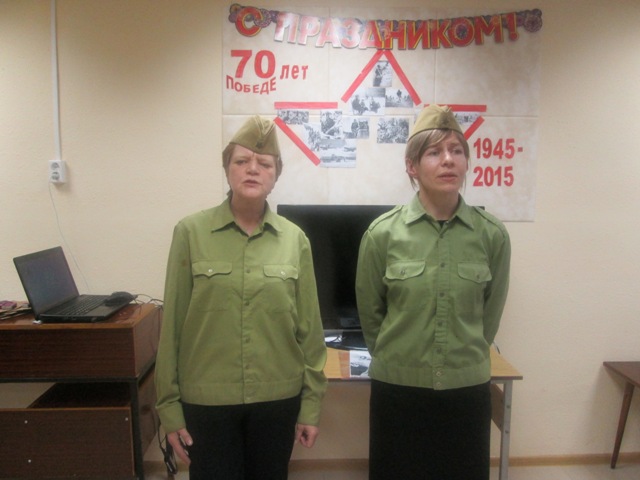 Зазвучали военные песни и праздник начался. Программу открыл главный герой мероприятия Василий Теркин (Требунских Т.В.) интеллектуальной викториной «Что ты знаешь о Великой Отечественной войне?», а дальше началась «Зарница» - конкурсная битва. В основу игры была взята поэма А. Твардовского «Василий Теркин», где для каждого конкурса подбирался соответствующий отрывок из поэмы.Были предложены конкурсы: «Снайпер» - ребята ловко сбивали «гранатами» танки, получая за каждый подбитый танк жетон-звездочку. «Минеры-саперы» - здесь показывали скорость по минированию и разминированию объектов. «Радист» - читали шифрограмму, используя код, конкурс «Марш-бросок через болото» выявил самых ловких. Школьный ансамбль исполнил песню «Прадедушка», а песню «Я сегодня до зари встану» - библиотекари Маурина Н.А. и Требунских Т.В. И, конечно же, не обошлось без частушек на военную тему, солдатской каши и картошки в мундире, которую с удовольствием пробовали все участники праздника. После ужина за работу взялись «разведчики», которые по выданной карте искали пакет с заданиями по краеведению. Суть задания состояла в том, что бы найти определенные книги, а в них найти имена Героев Советского Союза - уроженцев Подосиновского района. Ребята с заданием успешно справились. А пока «разведчики» выполняли «боевое» задание, в читальном зале шла фотосессия. Ребята фотографировались на фоне блиндажа в солдатской гимнастерке, в пилотке и с гармонью. Незаметно пролетело время, построились для награждения. У кого было больше жетончиков, тот получал медаль и подарок. Всем было интересно, все остались довольны. Хочется, чтобы наши дети росли знающими и ценящими историю Родины гражданами.Семейный вечер «Орден в моём доме» прошёл в Подосиновской ДБ. Ребятам было дано задание – собрать материал о родственниках, которые воевали на войне, трудились в тылу.Вечер открыли учащиеся 6-б и 7-б классов, которые вместе с библиотекарем Коневой Е.Н. подготовили литературно-музыкальную композицию, во время выступления присутствующие вновь и вновь испытывали самые разнообразные чувства: горечь – от первых поражений, гордость – за победы в решающих сражениях, восхищение - мужеством защитников. Затем ребята и их родители рассказали о судьбах своих родственников. Кто-то воевал, кто-то трудился в тылу, у кого-то детство выпало на трудные военные годы. Хочется отметить, что большинство ребят знают историю своей семьи, и подготовились к встрече основательно. Например, Татьяна Николаевна Островская с дочкой Маргаритой представили настоящий труд. История семья собиралась по крупицам, что-то передавалось из уст в уста, что-то нашли на сайтах «Мемориал» и «Подвиг народа», в семье бережно хранятся награды, наградные листы, документы времён войны.В заключение вечера все вместе спели песню «О той весне», посвящённую нашим дедам и прадедам. Все участники, от дошкольников до взрослых, получили заряд положительных эмоций и поделились ими друг с другом.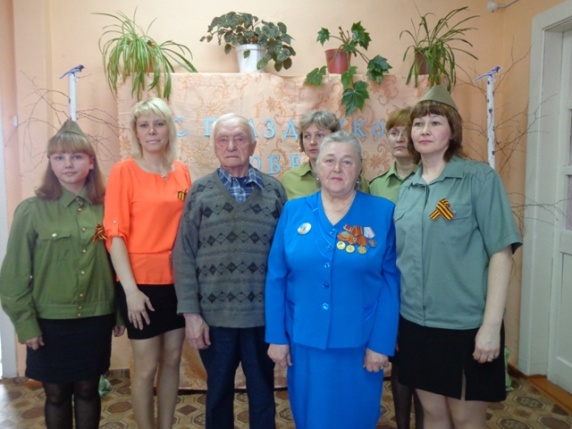 На литературно-музыкальный вечер «Вечной памятью живы…», состоявшийся в Демьяновской ГБ были приглашены малолетний узник немецких лагерей Ласкина Тамара Павловна и ветеран войны Бабеновский Анатолий Вячеславович. «Вспомним всех поимённо». Урок мужества в Щёткинской СБ, был посвящён ветеранам войны и труженикам тыла с. Щёткино.Тематический вечер-встреча с тружениками тыла «Ставшее легендой поколение» прошёл в Троицкой СБ.«Война вошла в мальчишество моё…» - вечер-встреча с тружениками тыла прошла в Яхреньгской СБ.При непосредственном участии библиотекарей прошли митинги. В селе Заречье - митинг у памятника погибшим воинам – землякам и открытие памятной доски герою-подводнику В.С. Антипину. В селе Шолга – митинг и открытие мемориальной доски Герою Советского Союза А.Я. Княжеву.«Зарница» - военно-спортивная игра, посвящённая 70-летию Победы и памяти героя-земляка Н.С. Тестова, была подготовлена и проведена сотрудниками  Подосиновской ДБ. 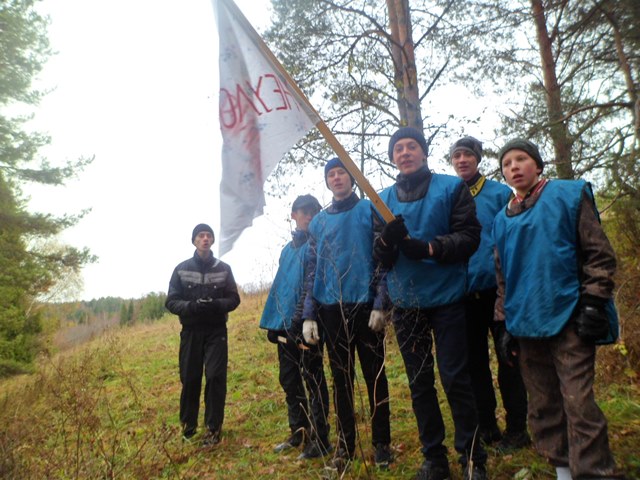 Сбор состоялся в библиотеке, где ребята 8-х классов познакомились с жизнью и подвигом Героя Советского Союза Николая Степановича Тестова. Его именем названы улицы в посёлках Подосиновец, Свеча, Ленинское Кировской области, в деревне Тарасово Раменье, где родился Н.С. Тестов, установлен памятный знак. В этом году на здании Подосиновской средней школе была установлена мемориальная доска в честь бывшего ученика. На одном из живописных раменских угоров, рядом с родной деревенькой Героя, развернулись основные действия игры «Зарница». Ребята заранее готовились к испытаниям: команды подготовили флаги, девизы, погоны. На тринадцати разных этапах игры: переноска раненого, оказание первой медицинской помощи, «химическая атака», «стенка на стенку», разминирование поля, викторина на знания действий в экстремальных ситуациях, ориентирование на местности, «взятие высоты» команды зарабатывали баллы, которые заносились в боевые листы. Награждение происходило у памятного знака Н.С. Тестову. 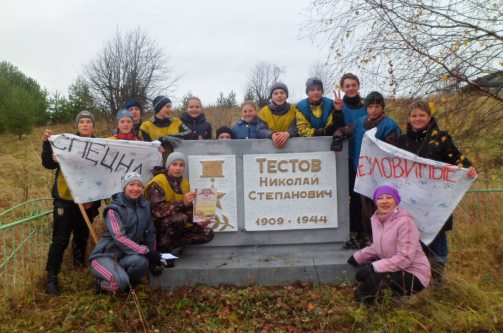 В мае состоялись районные соревнования по краеведческому ориентированию «Бегущий поселок», которое уже не первый раз проводит Отдел культуры спорта и молодежной политики. На станции «Библиотечная» (читальный зал ЦБ им. А. Филёва) участники соревнований отвечали на вопросы военно-литературной викторины «Подосиновляне на дорогах войны».Команда «Т-34» волонтерского объединения «Мы - вместе» из Демьяновской городской библиотеки (руководитель А. Гайдук) заняла I место, показав не только силу и ловкость, но, что самое главное, знание истории Великой Отечественной войны, имена героев – земляков.К 70-летию Победы среди библиотек района прошёл конкурс «Их помнит мир спасённый».На конкурс библиотеки представили развернутую справку о проделанной краеведческой работе библиотеки, посвященной 70-летию Великой Победы, отражающую: работу по изучению читательского спроса на литературу о войне, справочно-информационную работу по данной теме; сотрудничество с учебными заведениями, учреждениями и организациями; разнообразные индивидуальные и массовые формы краеведческой работы. Представили конкурсную работу в форме сценария проведенного массового мероприятия героико-патриотической тематики По итогам конкурса первое место заняла Демьяновская детская библиотека. На конкурс библиотека представила сценарий тематического вечера «Нам не дано забыть…». Мероприятие проведено как заключительное после цикла мероприятий в течение всего учебного года в 5а классе. Каждый ученик класса с помощью родителей собрал сведения о своих родственниках, которые участвовали в Великой Отечественной войне, работали в тылу. На вечер принесли фронтовые реликвии: письма, награды, хранящиеся в семьях. Свои знания по истории Великой Отечественной войне ученики показали, победив команду родителей в историческом турнире. 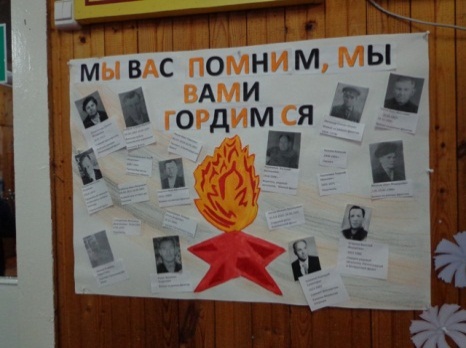 Библиотекари МБС участвовали в социально-значимых районных мероприятиях.7 мая, копия Знамени Победы была привезена в Подосиновский район. По улицам посёлков его пронесли ветераны, первые лица посёлка, представители общественных организаций, учащиеся школы. Директору библиотечной системы О.Н. Савинцевой, библиотекарю Демьяновской ГБ А.А. Гайдук, представителям волонтерского объединения «Мы-вместе», которое работает при Демьяновской ГБ, выпала честь пронести Знамя Победы часть маршрута. Для нас – это возможность еще раз поклониться памяти наших ветеранов - земляков, всех героев войны.Главный библиотекарь по работе с молодёжью Подосиновской центральной библиотеки Г.А. Мариева стала одним из победителей районного конкурса «Живая память», инициатором которого выступила районная газета «Знамя». Рассказ Галины Александровны о своем деде Митюкове Михаиле Степановиче был лучшим в номинации «Герой моей семьи». 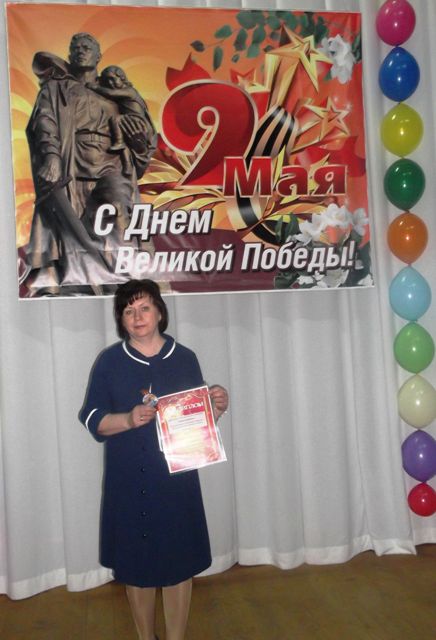 Юбилейный год Победы в России не заканчивается. Впереди – большое количество мероприятий: акций, концертов, выставок, конференций. Память о стойкости и мужестве людей, которые отдали свою жизнь за освобождение Родины от фашизма, память о Великой Победе должна остаться навечно в сердцах нынешнего и будущих поколений.